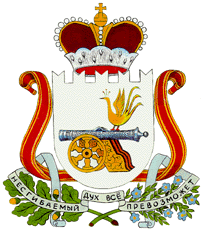 АДМИНИСТРАЦИЯШАТАЛОВСКОГО СЕЛЬСКОГО ПОСЕЛЕНИЯПОЧИНКОВСКОГО РАЙОНА СМОЛЕНСКОЙ ОБЛАСТИП О С Т А Н О В Л Е Н И ЕОб утверждении муниципальной программы «Комплексное благоустройство территории Шаталовского сельского поселения Починковского района Смоленской области»В соответствии с Федеральным законом от 06 октября 2003 г. № 131-ФЗ «Об общих принципах организации местного самоуправления в Российской Федерации», «Правила благоустройства территории муниципального образования Шаталовское сельское поселение Починковского района Смоленской области», утверждённые Решением Совета депутатов Шаталовского сельского поселения Починковского района Смоленской области» от 18.11.22 №43 руководствуясь Уставом Шаталовского сельского поселения Починковского района Смоленской области.Администрация Шаталовского сельского поселения Починковского района Смоленской области п о с т а н о в л я е т:1. Утвердить муниципальную программу «Комплексное благоустройство территории Шаталовского сельского поселения Починковского района Смоленской области» (прилагается).2. Настоящее Постановление разместить в сети Интернет на официальном сайте Шаталовского сельского поселения Починковского района Смоленской области. 3. Контроль исполнения настоящего Постановления оставляю за собой. Глава муниципального образования Шаталовского сельского поселения Починковского района Смоленской области                                                О.Н. Бачурина                                                       Муниципальная программа«Комплексное благоустройство территорииШаталовского сельского поселенияПочинковского района Смоленской области»Паспортмуниципальной программы«Комплексное благоустройство территории Шаталовского сельского поселения Починковского района Смоленской области»1.Характеристика и анализ текущего состояния сферы реализации программы «Комплексное благоустройство территории Шаталовского сельского поселенияПочинковского района Смоленской области»Программа разработана в целях реализации Федерального закона от 06 сентября 2003 года  № 131-ФЗ  «Об общих принципах организации местного самоуправления в Российской Федерации», Правила благоустройства территории муниципального образования Шаталовское сельское поселение Починковского района Смоленской области», утверждённое Решением Совета депутатов Шаталовского сельского поселения Починковского района Смоленской области» от 03.09.2018 года № 21  и предусматривает реализацию мер, направленных на развитие благоустройства территории поселения. 	На территории поселения  расположено  38 населённых пунктов, где проживает 5919 чел. Населённые пункты удалены друг от друга и от центра поселения. Населённые пункты создают материальную, социальную, культурную и эстетическую среду, в которой живут, работают, проводят досуг граждане, воспитываются новые поколения и реализуются иные формы жизнедеятельности населения. Уровень благоустройства населённых пунктов – один из показателей качества среды обитания, а целенаправленная деятельность по формированию благоприятной среды обитания населения составляет суть государственной градостроительной политики. Данная Программа является основной для реализации мероприятий по благоустройству, озеленению, улучшению санитарного состояния и архитектурно-художественного оформления населённых пунктов. Программно-целевой подход к решению проблем благоустройства необходим, так как без стройной комплексной системы благоустройства Шаталовского сельского поселения Починковского района Смоленской области невозможно добиться каких-либо значимых результатов в обеспечении комфортных условий для деятельности и отдыха жителей поселения. Важна чёткая согласованность действий администрации и предприятий, учреждений, населения, обеспечивающих жизнедеятельность поселения и занимающихся благоустройством. Определение перспектив благоустройства Шаталовского сельского поселения Починковского района Смоленской области позволит добиться сосредоточения средств на решение поставленных задач, а не расходовать средства на текущий ремонт отдельных элементов благоустройства. Концепцией социально-экономического развития территории сельского поселения благоустройство территории населённых пунктов определено как важнейшая составная часть потенциала поселения и одна из приоритетных задач органов местного самоуправления. Повышение уровня качества среды проживания и временного нахождения, является необходимым условием стабилизации и подъёма экономики сельского поселения и повышения уровня жизни населения. Имеющиеся объекты благоустройства, расположенные на территории сельского поселения, не обеспечивают растущие потребности и не удовлетворяют современным требованиям, предъявляемым к качеству среды проживания и временного пребывания, а уровень их износа продолжает увеличиваться. Низкий уровень благоустройства населённых пунктов на территории сельского поселения, вызывает дополнительную социальную напряжённость среди населения. Одна из проблем благоустройства - вандальные действия некоторых жителей к элементам благоустройства: приводят в негодность детские площадки, сделанные руками самих жителей, создают несанкционированные свалки, ломают зленые насаждения. Анализ показывает, что проблема заключается в низком уровне культуры, поведении жителей сельского поселения на улицах и дворах, небрежном отношении к элементам благоустройства. В целях осуществления эффективной деятельности необходимо предусмотреть осуществление ряда мероприятий, направленных на устранение недостатков современной организации территории поселения. Основными из мероприятий являются: определение чёткого функционального зонирования территории; обеспечение жилых районов необходимыми видами инженерного оборудования и благоустройства; создание и обустройство зон отдыха жителей поселения.При выполнении комплекса мероприятий они способны значительно улучшить экологическое состояние и внешний облик населённых пунктов, создать более комфортные микроклиматические, санитарно-гигиенические и эстетические условия на улицах и общественных местах.Основным риском в реализации программы является уменьшение средств бюджета поселения, предусмотренных на её реализацию. Предложения по снижению рисков выполнения программы:- массовое привлечение граждан и предприятий к работам по благоустройству поселения на добровольной основе (приведение в порядок кладбищ, улиц, цветников).Реализация данной муниципальной программы позволит повысить уровень благоустройства территорий, комфортного проживания жителей, более рационально использовать бюджетные средства и привлечь финансовые ресурсы из других источников.Приоритеты, цели  и задачи муниципальной программы.Реализация муниципальной программы будет осуществляться в соответствии со следующими основными приоритетами: - создание комфортной среды проживания на территории Шаталовского сельского поселения Починковского района Смоленской области; - обеспечение безопасности проживания жителей сельского  поселения;- внедрение энергосберегающих технологий при освещении улиц, мест отдыха и других объектов внешнего благоустройства населённых пунктов сельского поселения.Приоритеты и цели муниципальной программы в сфере благоустройства населённых пунктов определяют необходимость комплексного решения задач, направленных на повышение уровня комфортности мест проживания граждан, и сохранения природных систем.Целью муниципальной программы является выполнение комплексного благоустройства Шаталовского сельского поселения Починковского района Смоленской области, с целью создания наилучших социально-бытовых условий проживания населения и формирования благоприятного социального микроклимата.Для исполнения поставленной цели необходимо реализовать комплекс задач, таких как:Приведение в качественное состояние элементов благоустройства населённых пунктов.Улучшение эстетического вида сельского поселения.Улучшение санитарного и экологического состояния поселения.Улучшение содержания мест захоронения.Проведение конкурсов.Прогноз ожидаемых результатов муниципальной ПрограммыВ результате реализации намеченных задач муниципальной программы ожидается добиться следующих результатов:	Результаты реализации Программы, (приложение 2 к Программе) осуществляется путем выполнения мероприятий, предусмотренных в приложении 1 к Программе.Сроки реализации Программы Целевые показатели, предусмотренные программой, рассчитаны до окончания срока действия программы, до 2025 года.5. Ресурсное обеспечение Программных мероприятийФинансирование мероприятий Программы осуществляется за счет федерального, регионального и муниципального бюджетов и составляет бюджета Шаталовского сельского поселения Починковского района Смоленской области (далее МБ) – 7 200 000 руб.: 2023 год - 2 400 000 руб. - МБ2024 год - 2 400 000 руб. - МБ2025 год - 2 400 000 руб. - МБОбъёмы финансирования Программы по мероприятиям и годам подлежат уточнению при формировании бюджета муниципального образования Шаталовского сельского поселения Починковского района Смоленской области на соответствующий финансовый год.           6. Организация управления Программой и контроль за её реализациейОрганизация управления, текущий и финансовый контроль за реализацией Программы осуществляет Администрация Шаталовского сельского поселения Починковского района Смоленской области.       Все необходимые сведения по муниципальной  Программе «Комплексное благоустройство территории Шаталовского сельского поселения Починковского района Смоленской области» будут актуализироваться в процессе выполнения мероприятий данной Программы.                                                                             Приложение 1 к муниципальной программе  «Комплексное благоустройство территории Шаталовского сельского поселения Починковского района Смоленской области» Перечень мероприятий программы «Комплексное благоустройство территории Шаталовского сельского поселение Починковского района Смоленской области»  Приложение 2 к Муниципальной программе  «Комплексное благоустройство территорииШаталовского сельского поселения Починковского района Смоленской области» Планируемые результаты реализации муниципальной программы «Комплексное  благоустройство территории Шаталовского сельского поселения Починковского района Смоленской области»от 16 января 2023 года№ 04УТВЕРЖДЕНАПостановлением  АдминистрацииШаталовского сельского поселенияПочинковского района Смоленской области   16 января 2023 г. № 4Наименование Программы«Комплексное благоустройство территории Шаталовского сельского поселения Починковского района Смоленской области»Основание  для  разработки ПрограммыФедеральный закон от 06 сентября 2003 года  № 131-ФЗ  «Об общих принципах организации местного самоуправления в Российской Федерации»; «Правила благоустройства территории муниципального образования Шаталовское сельское поселение Починковского района Смоленской области», утверждённые Решением Совета депутатов Шаталовского сельского поселения Починковского района Смоленской области» от 11.05.2021 года № 8. РуководительПрограммыАдминистрация Шаталовского сельского поселения Починковского района Смоленской областиРазработчик ПрограммыАдминистрация Шаталовского сельского поселения Починковского района Смоленской областиЦели ПрограммыСоздание комфортных условий жизнедеятельности для жителей поселения, подрастающего поколения и их родителейЗадачи  Программы-Обеспечение освещённости улиц, внедрение современных экологически  безопасных осветительных приборов, повышение энергетической эффективности населённых пунктов;-Создание условий для регулируемого отдыха, туризма и сохранение природных рекреационных ресурсов;-Повышение уровня благоустройства общественных территорий;-Организация озеленения территории и обустройство зеленых зон малыми архитектурными формами;-Улучшение санитарно-эпидемиологического состояния территории;-Приведение в надлежащее состояние объектов благоустройства.  -Очистка водоёмов;-Восстановление и обслуживание систем уличного освещения;- Организация содержания мест захоронения;- Увековечение памяти погибших при защите Отечества на 2023-2025 гг.;                                                                      - Повышение уровня  вовлеченности заинтересованных граждан и организаций по благоустройству.   - Поддержка инициатив территориально общественного самоуправления.-Увеличения числа органов территориально общественного самоуправления в границах муниципального образования Шаталовского сельского поселения Починковского района Смоленской области.Сроки реализации ПрограммыЦелевые показатели, предусмотренные программой, рассчитаны до 2025 года.Перечень         основных           мероприятий        Программы- Обслуживание систем уличного освещения;- Содержание мест захоронений;- Обустройство и восстановление воинских захоронений;- Обустройство детской площадки в п. Шаталово-1 Починковского района Смоленской области;- Строительство сетей канализации с устройством очистных сооружений в д. Даньково Починковского района Смоленской области;- Разработка ПСД на строительство сетей канализации с очистными сооружениями в д. Васьково Починковского района Смоленской области;- Разработка ПСД на ремонт мемориального комплекса в честь воинов земляков погибших в годы ВОВ д.Шаталово;- Ремонт мемориала «Скорбящая мать» в д.Липки Починковского района Смоленской области;- Увековечение памяти погибших при защите отечества на 2023-2025 гг.;- Мероприятия по скашиванию травы в летний период;- Проведение мероприятий по сбору и вывозу несанкционированных свалок;- Поддержка органов ТОС;- Благоустройство поселения совместно с органами ТОС.                                          Исполнители основных мероприятий- Администрация Шаталовского сельского поселения Починковского района Смоленской области- Руководители предприятий и организаций (по согласованию);- Жители населённых пунктов Шаталовского сельского поселения Починковского района Смоленской области сельского поселения (по согласованию).- Органы территориального общественного  самоуправления Шаталовского сельского поселения Починковского района Смоленской области (по согласованию).Объёмы и источники финансирования ПрограммыОбщий объем финансирования Программы составляет бюджета Шаталовского сельского поселения Починковского района Смоленской области (далее МБ) – 7 200 000 руб.: 2023 год - 2 400 000 руб. – МБ;2024 год - 2 400 000 руб. – МБ;2025 год - 2 400 000 руб. – МБ;Система  организации   управления и контроля за      исполнением  Программы Контроль за ходом реализации  Программы осуществляет администрация муниципального образования Шаталовского сельского поселения Починковского района Смоленской области.Ожидаемые конечные       результаты       реализации      Программы В результате реализации Программы предполагается достичь следующих результатов:-создание комфортной среды проживания на территории Шаталовского сельского поселения Починковского района Смоленской области; - активация участия граждан, проживающих в сельской местности, в реализации общественно-значимых проектов;-увеличение мест для культурного отдыха населения.-благоустройство территории Шаталовского сельского поселения Починковского района Смоленской области совместно с органами территориального общественного самоуправления.-содержание наружных сетей уличного освещения;-улучшение технического состояния отдельных объектов благоустройства;-улучшения санитарного и экологического состояния поселения, ликвидация несанкционированных свалок;-улучшение содержания мест захоронения;-повышения уровня эстетики поселения;-привлечение жителей, в том числе членов органов территориального общественного самоуправления, к участию в решении проблем благоустройства населённых пунктов.N   
п/пМероприятия по
реализации    
программы     
Источники     
финансированияИсточники     
финансированияСрок       
исполнения 
мероприятияСрок       
исполнения 
мероприятияОбъем         
финансирования
мероприятия   
в текущем     
финансовом    
году (тыс.    
руб.) Всего
(тыс.
руб.)Объем финансирования по годам (тыс. руб.)Объем финансирования по годам (тыс. руб.)Объем финансирования по годам (тыс. руб.)Объем финансирования по годам (тыс. руб.)Объем финансирования по годам (тыс. руб.)Ответственный 
за выполнение 
мероприятия   
программы     
Планируемые   
результаты    
выполнения    
мероприятий   
программы    
Планируемые   
результаты    
выполнения    
мероприятий   
программы    
N   
п/пМероприятия по
реализации    
программы     
Источники     
финансированияИсточники     
финансированияСрок       
исполнения 
мероприятияСрок       
исполнения 
мероприятияОбъем         
финансирования
мероприятия   
в текущем     
финансовом    
году (тыс.    
руб.) Всего
(тыс.
руб.)2023 год2023 год2024 год2025 год2025 годОтветственный 
за выполнение 
мероприятия   
программы     
Планируемые   
результаты    
выполнения    
мероприятий   
программы    
Планируемые   
результаты    
выполнения    
мероприятий   
программы    
1.  Основные мероприятия  Итого         Итого         2023-2025 гг.2023-2025 гг.6 840,004 400,004 400,001 220,001 220,001 220,001.  Основные мероприятия  Средства МБСредства МБ1.  Основные мероприятия  Средства ОБСредства ОБ1.  Основные мероприятия  Средства ФБСредства ФБ1.1.Обслуживание уличного освещения на территории поселенияИтого         Итого         2023-2025 гг.2023-2025 гг.Ведущий специалист администрации Шаталовского сельского поселенияОбеспечение бесперебойной работы уличного освещения в населённых пунктах поселенияОбеспечение бесперебойной работы уличного освещения в населённых пунктах поселения1.1.Обслуживание уличного освещения на территории поселенияСредства МБСредства МБ900,0300,0300,0300,0300,0300,0Ведущий специалист администрации Шаталовского сельского поселенияОбеспечение бесперебойной работы уличного освещения в населённых пунктах поселенияОбеспечение бесперебойной работы уличного освещения в населённых пунктах поселения1.1.Обслуживание уличного освещения на территории поселенияСредства ОБСредства ОБВедущий специалист администрации Шаталовского сельского поселенияОбеспечение бесперебойной работы уличного освещения в населённых пунктах поселенияОбеспечение бесперебойной работы уличного освещения в населённых пунктах поселения1.1.Обслуживание уличного освещения на территории поселенияСредства ФБСредства ФБВедущий специалист администрации Шаталовского сельского поселенияОбеспечение бесперебойной работы уличного освещения в населённых пунктах поселенияОбеспечение бесперебойной работы уличного освещения в населённых пунктах поселения1.2.Содержание мест захороненияИтого         Итого         2023-2025 гг.2023-2025 гг.Ведущий специалист администрации Шаталовского сельского поселенияУлучшение эстетического состояния мест захороненияУлучшение эстетического состояния мест захоронения1.2.Содержание мест захороненияСредства МБСредства МБ1 200,00400,0400,0400,0400,0400,0Ведущий специалист администрации Шаталовского сельского поселенияУлучшение эстетического состояния мест захороненияУлучшение эстетического состояния мест захоронения1.2.Содержание мест захороненияСредства ОБ   Средства ОБ   Ведущий специалист администрации Шаталовского сельского поселенияУлучшение эстетического состояния мест захороненияУлучшение эстетического состояния мест захоронения1.2.Содержание мест захороненияСредства ФБСредства ФБВедущий специалист администрации Шаталовского сельского поселенияУлучшение эстетического состояния мест захороненияУлучшение эстетического состояния мест захоронения1.3.Обустройство и восстановление воинских захороненийИтого         Итого         2023-2025 гг.2023-2025 гг.Ведущий специалист администрации Шаталовского сельского поселенияУлучшение эстетического состояния мест захороненияУлучшение эстетического состояния мест захоронения1.3.Обустройство и восстановление воинских захороненийСредства МБСредства МБ1 200,0400,0400,0400,0400,0400,0Ведущий специалист администрации Шаталовского сельского поселенияУлучшение эстетического состояния мест захороненияУлучшение эстетического состояния мест захоронения1.3.Обустройство и восстановление воинских захороненийСредства  ОБ   Средства  ОБ   Ведущий специалист администрации Шаталовского сельского поселенияУлучшение эстетического состояния мест захороненияУлучшение эстетического состояния мест захоронения1.3.Обустройство и восстановление воинских захороненийСредства ФБСредства ФБВедущий специалист администрации Шаталовского сельского поселенияУлучшение эстетического состояния мест захороненияУлучшение эстетического состояния мест захоронения1.4.Обустройство детской площадки в п. Шаталово-1Итого         Итого         2023-2025 гг.2023-2025 гг.Ведущий специалист администрации Шаталовского сельского поселенияУлучшение качества жизни населения, создание среды, комфортной для проживания жителей поселенияУлучшение качества жизни населения, создание среды, комфортной для проживания жителей поселения1.4.Обустройство детской площадки в п. Шаталово-1Средства  МБ
Средства  МБ
600,0600,0600,0000Ведущий специалист администрации Шаталовского сельского поселенияУлучшение качества жизни населения, создание среды, комфортной для проживания жителей поселенияУлучшение качества жизни населения, создание среды, комфортной для проживания жителей поселения1.4.Обустройство детской площадки в п. Шаталово-1Средства ОБСредства ОБ2 000,002 000,002 000,00000Ведущий специалист администрации Шаталовского сельского поселенияУлучшение качества жизни населения, создание среды, комфортной для проживания жителей поселенияУлучшение качества жизни населения, создание среды, комфортной для проживания жителей поселения1.4.Обустройство детской площадки в п. Шаталово-1Средства ФБСредства ФБ000Ведущий специалист администрации Шаталовского сельского поселенияУлучшение качества жизни населения, создание среды, комфортной для проживания жителей поселенияУлучшение качества жизни населения, создание среды, комфортной для проживания жителей поселения1.5.Строительство сетей канализации с устройством очистных сооружений в д. Даньково;Итого       Итого       2023-2025 гг.2023-2025 гг.Ведущий специалист администрации Шаталовского сельского поселенияУлучшение качества жизни населения, создание среды, комфортной для проживания жителей поселенияУлучшение качества жизни населения, создание среды, комфортной для проживания жителей поселения1.5.Строительство сетей канализации с устройством очистных сооружений в д. Даньково;Средства МБ Средства МБ 40,040,040,0000Ведущий специалист администрации Шаталовского сельского поселенияУлучшение качества жизни населения, создание среды, комфортной для проживания жителей поселенияУлучшение качества жизни населения, создание среды, комфортной для проживания жителей поселения1.5.Строительство сетей канализации с устройством очистных сооружений в д. Даньково;Средства ОБСредства ОБВедущий специалист администрации Шаталовского сельского поселенияУлучшение качества жизни населения, создание среды, комфортной для проживания жителей поселенияУлучшение качества жизни населения, создание среды, комфортной для проживания жителей поселения1.5.Строительство сетей канализации с устройством очистных сооружений в д. Даньково;Средства ФБСредства ФБВедущий специалист администрации Шаталовского сельского поселенияУлучшение качества жизни населения, создание среды, комфортной для проживания жителей поселенияУлучшение качества жизни населения, создание среды, комфортной для проживания жителей поселения1.6.Разработка ПСД на строительство  канализационных сетей с очистными сооружениями в д. ВаськовоИтогоИтого2023-2025 гг.2023-2025 гг.Ведущий специалистадминистрации Шаталовского сельского поселения Улучшение качества жизни населенияУлучшение качества жизни населения1.6.Разработка ПСД на строительство  канализационных сетей с очистными сооружениями в д. ВаськовоСредства МБСредства МБ40,040,040,0Ведущий специалистадминистрации Шаталовского сельского поселения Улучшение качества жизни населенияУлучшение качества жизни населения1.6.Разработка ПСД на строительство  канализационных сетей с очистными сооружениями в д. ВаськовоСредства ОБСредства ОБВедущий специалистадминистрации Шаталовского сельского поселения Улучшение качества жизни населенияУлучшение качества жизни населения1.6.Разработка ПСД на строительство  канализационных сетей с очистными сооружениями в д. ВаськовоСредства ФБСредства ФБВедущий специалистадминистрации Шаталовского сельского поселения Улучшение качества жизни населенияУлучшение качества жизни населения1.7.Разработка ПСД на ремонт мемориального комплекса в честь воинов земляков погибших в годы ВОВ д.Шаталово Починковский район Смоленской областиИтогоИтого2023-2025 гг.2023-2025 гг.Ведущий специалист администрации Шаталовского сельского поселенияУлучшение эстетического состояния памятников участникам ВОВУлучшение эстетического состояния памятников участникам ВОВ1.7.Разработка ПСД на ремонт мемориального комплекса в честь воинов земляков погибших в годы ВОВ д.Шаталово Починковский район Смоленской областиСредства МБСредства МБ200,0200,0200,0Ведущий специалист администрации Шаталовского сельского поселенияУлучшение эстетического состояния памятников участникам ВОВУлучшение эстетического состояния памятников участникам ВОВ1.7.Разработка ПСД на ремонт мемориального комплекса в честь воинов земляков погибших в годы ВОВ д.Шаталово Починковский район Смоленской областиСредства ОБСредства ОБВедущий специалист администрации Шаталовского сельского поселенияУлучшение эстетического состояния памятников участникам ВОВУлучшение эстетического состояния памятников участникам ВОВ1.7.Разработка ПСД на ремонт мемориального комплекса в честь воинов земляков погибших в годы ВОВ д.Шаталово Починковский район Смоленской областиСредства ФБСредства ФБВедущий специалист администрации Шаталовского сельского поселенияУлучшение эстетического состояния памятников участникам ВОВУлучшение эстетического состояния памятников участникам ВОВ1.8.Ремонт мемориала д.Липки «Скорбящая мать»ИтогоИтого2023-2025 гг.2023-2025 гг.Ведущий специалист администрации Шаталовского сельского поселенияУлучшение эстетического состояния памятников участникам ВОВУлучшение эстетического состояния памятников участникам ВОВ1.8.Ремонт мемориала д.Липки «Скорбящая мать»Средства МБСредства МБ300,0300,0300,0Ведущий специалист администрации Шаталовского сельского поселенияУлучшение эстетического состояния памятников участникам ВОВУлучшение эстетического состояния памятников участникам ВОВ1.8.Ремонт мемориала д.Липки «Скорбящая мать»Средства ОБСредства ОБВедущий специалист администрации Шаталовского сельского поселенияУлучшение эстетического состояния памятников участникам ВОВУлучшение эстетического состояния памятников участникам ВОВСредства ФБСредства ФБ1.9Увековечение памяти погибших при защите Отечества на 2023-2025гУвековечение памяти погибших при защите Отечества на 2023-2025гИтогоИтого2023-2025 гг.Ведущий специалист администрации Шаталовского сельского поселенияВедущий специалист администрации Шаталовского сельского поселенияУлучшение эстетического состояния памятников участникам ВОВУлучшение эстетического состояния памятников участникам ВОВ1.9Увековечение памяти погибших при защите Отечества на 2023-2025гУвековечение памяти погибших при защите Отечества на 2023-2025гСредства МБСредства МБВедущий специалист администрации Шаталовского сельского поселенияВедущий специалист администрации Шаталовского сельского поселенияУлучшение эстетического состояния памятников участникам ВОВУлучшение эстетического состояния памятников участникам ВОВ1.9Увековечение памяти погибших при защите Отечества на 2023-2025гУвековечение памяти погибших при защите Отечества на 2023-2025гСредства ОБСредства ОБВедущий специалист администрации Шаталовского сельского поселенияВедущий специалист администрации Шаталовского сельского поселенияУлучшение эстетического состояния памятников участникам ВОВУлучшение эстетического состояния памятников участникам ВОВ1.9Увековечение памяти погибших при защите Отечества на 2023-2025гУвековечение памяти погибших при защите Отечества на 2023-2025гСредства ФБСредства ФБВедущий специалист администрации Шаталовского сельского поселенияВедущий специалист администрации Шаталовского сельского поселенияУлучшение эстетического состояния памятников участникам ВОВУлучшение эстетического состояния памятников участникам ВОВ1.10Мероприятия по скашиванию травы в летний периодМероприятия по скашиванию травы в летний периодИтогоИтого2023-2025 гг.Ведущий специалист администрации Шаталовского сельского поселенияВедущий специалист администрации Шаталовского сельского поселенияПокос газонов в летний периодПокос газонов в летний период1.10Мероприятия по скашиванию травы в летний периодМероприятия по скашиванию травы в летний периодСредства МБСредства МБВедущий специалист администрации Шаталовского сельского поселенияВедущий специалист администрации Шаталовского сельского поселенияПокос газонов в летний периодПокос газонов в летний период1.11Проведение мероприятий по сбору и вывозу несанкционированных свалокПроведение мероприятий по сбору и вывозу несанкционированных свалокИтогоИтого2023-2025 гг.Ведущий специалист администрации Шаталовского сельского поселенияВедущий специалист администрации Шаталовского сельского поселенияУлучшение экологической обстановки и создание среды, комфортной для проживания жителей поселения.Улучшение экологической обстановки и создание среды, комфортной для проживания жителей поселения.1.11Проведение мероприятий по сбору и вывозу несанкционированных свалокПроведение мероприятий по сбору и вывозу несанкционированных свалокСредства МБСредства МБ60,020,020,020,020,020,0Ведущий специалист администрации Шаталовского сельского поселенияВедущий специалист администрации Шаталовского сельского поселенияУлучшение экологической обстановки и создание среды, комфортной для проживания жителей поселения.Улучшение экологической обстановки и создание среды, комфортной для проживания жителей поселения.1.11Проведение мероприятий по сбору и вывозу несанкционированных свалокПроведение мероприятий по сбору и вывозу несанкционированных свалокСредства ОБСредства ОБВедущий специалист администрации Шаталовского сельского поселенияВедущий специалист администрации Шаталовского сельского поселенияУлучшение экологической обстановки и создание среды, комфортной для проживания жителей поселения.Улучшение экологической обстановки и создание среды, комфортной для проживания жителей поселения.1.11Проведение мероприятий по сбору и вывозу несанкционированных свалокПроведение мероприятий по сбору и вывозу несанкционированных свалокСредства ФБСредства ФБВедущий специалист администрации Шаталовского сельского поселенияВедущий специалист администрации Шаталовского сельского поселенияУлучшение экологической обстановки и создание среды, комфортной для проживания жителей поселения.Улучшение экологической обстановки и создание среды, комфортной для проживания жителей поселения.1.11Проведение мероприятий по сбору и вывозу несанкционированных свалокПроведение мероприятий по сбору и вывозу несанкционированных свалокСредства ФБСредства ФБВедущий специалист администрации Шаталовского сельского поселенияВедущий специалист администрации Шаталовского сельского поселенияУлучшение экологической обстановки и создание среды, комфортной для проживания жителей поселения.Улучшение экологической обстановки и создание среды, комфортной для проживания жителей поселения.1.12Поддержка органов ТОСПоддержка органов ТОСИтогоИтого2023-2025 гг.150,050,050,050,050,050,0Ведущий специалистадминистрации Шаталовского сельского поселения,Председатели ТОС Шаталовского сельского поселенияВедущий специалистадминистрации Шаталовского сельского поселения,Председатели ТОС Шаталовского сельского поселенияРеализация проекта ТОС, разработанного совместно с Администрацией поселения, в сфере благоустройстваРеализация проекта ТОС, разработанного совместно с Администрацией поселения, в сфере благоустройства1.12Поддержка органов ТОСПоддержка органов ТОССредства МБСредства МБВедущий специалистадминистрации Шаталовского сельского поселения,Председатели ТОС Шаталовского сельского поселенияВедущий специалистадминистрации Шаталовского сельского поселения,Председатели ТОС Шаталовского сельского поселенияРеализация проекта ТОС, разработанного совместно с Администрацией поселения, в сфере благоустройстваРеализация проекта ТОС, разработанного совместно с Администрацией поселения, в сфере благоустройства1.12Поддержка органов ТОСПоддержка органов ТОССредства ОБСредства ОБВедущий специалистадминистрации Шаталовского сельского поселения,Председатели ТОС Шаталовского сельского поселенияВедущий специалистадминистрации Шаталовского сельского поселения,Председатели ТОС Шаталовского сельского поселенияРеализация проекта ТОС, разработанного совместно с Администрацией поселения, в сфере благоустройстваРеализация проекта ТОС, разработанного совместно с Администрацией поселения, в сфере благоустройства1.12Поддержка органов ТОСПоддержка органов ТОССредства ФБСредства ФБВедущий специалистадминистрации Шаталовского сельского поселения,Председатели ТОС Шаталовского сельского поселенияВедущий специалистадминистрации Шаталовского сельского поселения,Председатели ТОС Шаталовского сельского поселенияРеализация проекта ТОС, разработанного совместно с Администрацией поселения, в сфере благоустройстваРеализация проекта ТОС, разработанного совместно с Администрацией поселения, в сфере благоустройства1.13Благоустройство территории поселения совместно с органами ТОСБлагоустройство территории поселения совместно с органами ТОСИтогоИтого2023-2025 гг.Ведущий специалистадминистрации Шаталовского сельского поселения,Председатели ТОС Шаталовского сельского поселенияВедущий специалистадминистрации Шаталовского сельского поселения,Председатели ТОС Шаталовского сельского поселенияРеализация проекта ТОС, разработанного совместно с Администрацией поселения, в сфере благоустройстваРеализация проекта ТОС, разработанного совместно с Администрацией поселения, в сфере благоустройства1.13Благоустройство территории поселения совместно с органами ТОСБлагоустройство территории поселения совместно с органами ТОССредства МБСредства МБ150,050,050,050,050,050,0Ведущий специалистадминистрации Шаталовского сельского поселения,Председатели ТОС Шаталовского сельского поселенияВедущий специалистадминистрации Шаталовского сельского поселения,Председатели ТОС Шаталовского сельского поселенияРеализация проекта ТОС, разработанного совместно с Администрацией поселения, в сфере благоустройстваРеализация проекта ТОС, разработанного совместно с Администрацией поселения, в сфере благоустройства1.13Благоустройство территории поселения совместно с органами ТОСБлагоустройство территории поселения совместно с органами ТОССредства ОБСредства ОБВедущий специалистадминистрации Шаталовского сельского поселения,Председатели ТОС Шаталовского сельского поселенияВедущий специалистадминистрации Шаталовского сельского поселения,Председатели ТОС Шаталовского сельского поселенияРеализация проекта ТОС, разработанного совместно с Администрацией поселения, в сфере благоустройстваРеализация проекта ТОС, разработанного совместно с Администрацией поселения, в сфере благоустройства1.13Благоустройство территории поселения совместно с органами ТОСБлагоустройство территории поселения совместно с органами ТОССредства ФБСредства ФБВедущий специалистадминистрации Шаталовского сельского поселения,Председатели ТОС Шаталовского сельского поселенияВедущий специалистадминистрации Шаталовского сельского поселения,Председатели ТОС Шаталовского сельского поселенияРеализация проекта ТОС, разработанного совместно с Администрацией поселения, в сфере благоустройстваРеализация проекта ТОС, разработанного совместно с Администрацией поселения, в сфере благоустройстваN  
п/пЗадачи,      
направленные 
на достижение
целиПланируемый объем   
финансирования      
на решение данной   
задачи (тыс. руб.)Планируемый объем   
финансирования      
на решение данной   
задачи (тыс. руб.)Планируемый объем   
финансирования      
на решение данной   
задачи (тыс. руб.)Планируемый объем   
финансирования      
на решение данной   
задачи (тыс. руб.)Планируемый объем   
финансирования      
на решение данной   
задачи (тыс. руб.)Планируемый объем   
финансирования      
на решение данной   
задачи (тыс. руб.)Количественные 
и/ или         
качественные   
целевые        
показатели,    
характеризующие
достижение     
целей и решение
задачКоличественные 
и/ или         
качественные   
целевые        
показатели,    
характеризующие
достижение     
целей и решение
задачЕдиница  
измеренияОценка базового      
значения     
показателя   
(на начало   
реализации   
подпро-граммы)Планируемое значение показателя по годам          
реализацииПланируемое значение показателя по годам          
реализацииПланируемое значение показателя по годам          
реализацииПланируемое значение показателя по годам          
реализацииПланируемое значение показателя по годам          
реализацииПланируемое значение показателя по годам          
реализацииПланируемое значение показателя по годам          
реализацииN  
п/пЗадачи,      
направленные 
на достижение
целиБюджет    
поселения
Бюджет    
поселения
Бюджет    
Смоленской областиБюджет    
Смоленской областиФедеральный бюджетФедеральный бюджетКоличественные 
и/ или         
качественные   
целевые        
показатели,    
характеризующие
достижение     
целей и решение
задачКоличественные 
и/ или         
качественные   
целевые        
показатели,    
характеризующие
достижение     
целей и решение
задачЕдиница  
измеренияОценка базового      
значения     
показателя   
(на начало   
реализации   
подпро-граммы)2023 год2023 год2024 год2024 год2025 год всеговсегоИтого:4 840,004 840,002 000,002 000,00Итого:6 840,006 840,001 220,001 220,001 220,006 840,006 840,001.Обслуживание уличного освещения на территории поселения900,0900,00000Обеспечить бесперебойную работу уличного освещения в населённых пунктах поселенияОбеспечить бесперебойную работу уличного освещения в населённых пунктах поселенияшт.4 раза в год300,0300,0300,0300,0300,0900,0900,02.Содержание мест захоронения1 200,001 200,000000Проведение кадастровых работ по оформлению земельных участков, ликвидация несанкционированных свалок, благоустройство территории мест захоронения.Проведение кадастровых работ по оформлению земельных участков, ликвидация несанкционированных свалок, благоустройство территории мест захоронения.шт.ежемесячно400,0400,0400,0400,0400,0      1 200,0      1 200,03.Обустройство и восстановление воинских захоронений1 200,001 200,000000Благоустройство территории мест захоронения.Благоустройство территории мест захоронения.шт.400,0400,0400,0400,0400,01 200,01 200,04.Обустройство детской площадки в п.Шаталово-1600,0600,02 000,002 000,00Строительство. Улучшить качество жизни населения, создание среды, комфортной для проживания жителей поселения.Строительство. Улучшить качество жизни населения, создание среды, комфортной для проживания жителей поселения.Ед.12 600,002 600,000002 600,02 600,04. Строительство сетей канализации с устройством очистных сооружений в д. Даньково;40,040,0Строительство сетей канализации с устройством очистных сооружений в д. Даньково;Строительство сетей канализации с устройством очистных сооружений в д. Даньково;ед.10040,040,05.Разработка ПСД на строительство  канализационных сетей с очистными сооружениями в д. Васьково40,040,0Разработка ПСД на строительство  канализационных сетей с очистными сооружениями в д. ВаськовоРазработка ПСД на строительство  канализационных сетей с очистными сооружениями в д. Васьковоед.10040,040,06.Разработка ПСД на ремонт мемориального комплекса в честь воинов земляков погибших в годы ВОВ д.Шаталово Починковский район Смоленской области200,0200,0Улучшение эстетического состояния памятников участникам ВОВУлучшение эстетического состояния памятников участникам ВОВед.1200,0200,0200,0200,07.Ремонт мемориала д.Липки «Скорбящая мать»300,0300,0Улучшение эстетического состояния памятников участникам ВОВУлучшение эстетического состояния памятников участникам ВОВед.1300,0300,000300,0300,08. Увековечение памяти погибших при защите Отечества на 2023-2025гг.Улучшение эстетического состояния памятников ВОВУлучшение эстетического состояния памятников ВОВед.По мере необходимости9.Покос мест общего пользования   в летний периодМероприятия по скашиванию травы в летний периодМероприятия по скашиванию травы в летний периодкв.м.10.Проведение организационно-хозяйственных мероприятий по сбору и вывозу несанкционированных свалок60,060,0Обеспечить ликвидацию несанкционированных свалок, проведение закупок мусорных контейнеров ТБО, обустройство новых площадок для сбора ТКО.Обеспечить ликвидацию несанкционированных свалок, проведение закупок мусорных контейнеров ТБО, обустройство новых площадок для сбора ТКО.ед.По мере необходимости20,020,020,020,020,060,060,012.Поддержка органов ТОС15015000100,050,050,050,050,050,0150,0150,013.Благоустройство территории поселения совместно с органами ТОСБлагоустройство территории поселения совместно с органами ТОС15015000Реализация проекта ТОС, разработанного совместно с Администрацией поселения, в сфере благоустройства%100,0100,050,050,050,050,050,0150,0150,0Количество реализованных проектов ТОС, разработанных совместно с Администрацией поселения, в сфере благоустройстваЕд.111111111